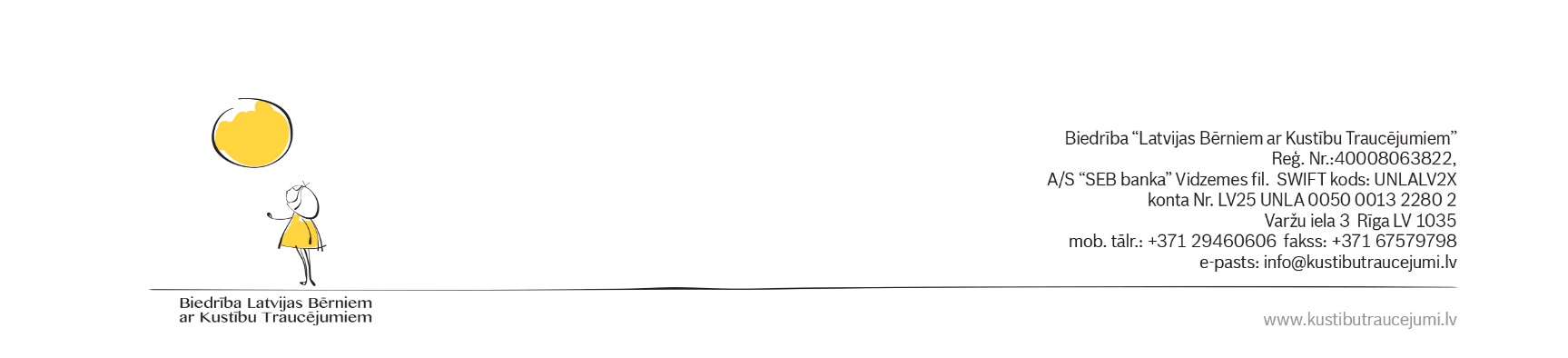 Rīgas pilsētas pašvaldības un nevalstisko organizāciju sadarbības memoranda īstenošanas padomei Biedrība “Latvijas Bērniem ar Kustību Traucējumiem” (LBaKT) izvirza  kandidātu, valdes priekšsēdētāju Ilzi Kenni, darbam Rīgas pilsētas pašvaldības un nevalstisko organizāciju sadarbības memoranda īstenošanas padomē, savas mērķa auditorijas interešu pārstāvniecībai, lai veicinātu Memoranda īstenošanas attīstības kvalitāti.   Ilze Kenne ir biedrības LBaKT biedre un valdes locekle 2001. gada 7. decembra, kopš 2005. gada ievēlēta par biedrības valdes priekšsēdētāju.Ilze Kenne nodrošina biedrības mērķa auditorijas pārstāvniecību  RD Labklājības departamentā, RD Sociālajā dienestā un  Labklājības ministrijā, iesniedz un administrē projojektus, kas veicina bērnu, jauniešu un viņu ģimeņu sociālo integrāciju, jau 10 gadus vada RD Sociālā dienesta pakalpojumu: “Sociālās rehabilitācijas un apmācības pakalpojuma bērniem ar funkcionāliem traucējumiem”, (pakalpojuma līgums RSD-20-3472-lī; no 26.11.2021.)  No 2019. gada oktobra līdz 2021. gada februārim biedrība īsteno projekta “Sabiedrībā balstītu sociālo pakalpojumu sniegšana bērniem ar kustību traucējumiem un to ģimenēm”, I kārtu 50 ģimenēm (Eiropas Savienības fonda projekta īstenošanu un Eiropas Sociālā fonda finansējuma piešķiršanu Nr. 9.2.2.3/18/A/009, kas noslēgts 2019. gada 6. februārī starp Centrālo finansēšanas un līgumu aģentūru kā Eiropas Savienības fondu vadībā iesaistīto sadarbības iestādi un biedrību LBaKT ) un II kārtu 50 ģimenēm (Eiropas Savienības fonda projekta īstenošanu un Eiropas Sociālā fonda finansējuma piešķiršanu Nr. 9.2.2.3/20/A/027, kas noslēgts 2020. gada 1. septembrī starp Centrālo finanšu un līgumu aģentūru kā Eiropas Savienības fondu vadībā iesaistīto sadarbības iestādi biedrību LBaKT)Par biedrību:Biedrībā “Latvijas Bērniem ar Kustību Traucējumiem” no 2001. gada 7. decembra ir apvienojušās 286 ģimenes, kas audzina bērnus un jauniešus ar īpašām vajadzībām (ar invaliditāti, kustību traucējumiem). Apmēram 80 %  no biedrības  biedriem ir rīdzinieki.No 2006. gada 4. aprīļa biedrība ieguvusi sabiedriskā labuma organizācijas statusu, kas mūsu ziedotājiem nozīmē nodokļu atlaides.No 2010. gada 15. jūlija biedrībai ir izsniegta LR Labklājības ministrijas Sociālo pakalpojumu sniedzēja reģistrācijas apliecība nr.518, kas dod tiesības sniegt sociālās un medicīniskās rehabilitācijas pakalpojumus.Biedrības mērķi 1. Veidot Latvijā ES dalībvalstij atbilstošu sabiedrības viedokli par bērnu un jauniešu ar kustību traucējumiem īpašām vajadzībām.2. Dažādu sociālu, medicīnisku, izglītības un fiziskās kultūras problēmu risināšana, lai bērni un jaunieši ar kustību traucējumiem līdz 25 gadu vecumam justos pilntiesīgi mūsu sabiedrības locekļi, sociāli nodrošināti, izglītoti, uzlabotu savu veselības stāvokli, būtu spējīgi konkurēt darba tirgū un dzīvotu pilnvērtīgu dzīvi.3. Veidot mūsu sabiedrības sapratni un pozitīvu attieksmi pret ģimenēm, kurās aug bērni un jaunieši ar kustību traucējumiemBiedrības darbības virziens ir pilsoniskas sabiedrības attīstīšana, kuras pilntiesīgi locekļi ir bērni, pusaudži ar īpašām vajadzībām un viņu ģimenes; sniegt vispusīgu informāciju, izglītot un palīdzēt ģimenēm bērnu ar īpašām vajadzībām sarežģītajā audzināšanas, izglītības, ārstniecības un sociālās integrācijas procesā, lai ģimenes varētu izaudzināt sabiedrībā sociāli integrētu personību.Biedrības mērķauditorija ir bērni un jaunieši ar īpašām vajadzībām (kustību un garīgās attīstības traucējumiem, pamatā ar diagnozi bērnu cerebrālā trieka ,u.c.), viņu ģimenes locekļi, aizbildņi. Biedrības nominācijas:2017. gadā Latvijas Tiesībsarga “NVO Gada balva personu ar invaliditāti atbalstam”  nominācija “Bērnu ar invaliditāti aizstāvis”2017.  gadā. Tirdzniecības palāta Latvijā un ASV vēstniecība Latvijā «Balva cilvēka izaugsmei» nominācija «Par izcilu ieguldījumu veselībā un labklājībā»Biedrības „Latvijas Bērniem ar Kustību Traucējumiem” valdes priekšsēdētājae-pasts: ilzekenne@e-apollo.lv						/Ilze Kenne/Rīgā, 2021. gada 16. martā.